ZESPÓŁ SZKÓŁ SAMOCHODOWYCH
 w ŁODZI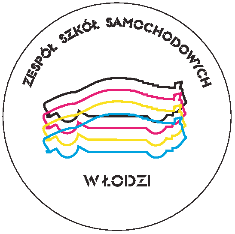                  91-335 Łódź, ul. Kilara 3/5            TEL/FAX  42  651-54-76              CENTRALA TEL. 42  651-24-62                                                      FAX  42  651-54-96                                      TEL. 42  651-54-86═════════════════════════════════════════════════════                                                                    			         Łódź, dnia 08.02.2024r.Zaproszenie do złożenia oferty w postępowaniu o udzielenie zamówienia publicznego prowadzonym przy zastosowaniu art. 2 ust.1 pkt1) co do którego przepisy ustawy z dnia 11 września 2019 r. Prawo zamówień publicznych (tj. Dz. U. z 2023 r., poz. 1605 ze zm.) nie mają zastosowania.Zespół Szkół Samochodowych w Łodzi zaprasza do złożenia oferty w postępowaniu o udzielenie zamówienia publicznego na wykonanie modernizacji systemu alarmowego i monitoringu w Zespole Szkół Samochodowych w Łodzi.Opis przedmiotu zamówienia:Kod CPV: 45312200-9 – Instalowanie przeciwwłamaniowych systemów alarmowych,32323500-8 - Urządzenia do nadzoru wideo.Przedmiotem zamówienia  jest: Wykonanie systemu alarmowego i monitoringu w Zespole Szkół Samochodowych w Łodzi, a w szczególności;zakup wyposażenia niezbędnego do montażu systemu alarmowego,montaż systemu alarmowego,konfiguracja systemu,instalacja oprogramowania do nadzoru i administracji systemu alarmowego pracującego w środowisku Windows oraz aplikacji mobilnej,przeprowadzenie testów i prób funkcjonalnych zamontowanego systemu,sporządzenie dokumentacji powykonawczej,szkolenie użytkowników systemu alarmowego.Wykonanie instalacji systemu monitoringu wewnętrznego i zewnętrznego wraz z rejestratorami z możliwością przechowywania zapisu co najmniej przez 30 dniZ dokładnymi danymi, parametrami i warunkami wykonania prac prosimy o zapoznanie się na miejscu wykonania.Warunki gwarancji:Wykonawca udziale 24 miesięcy gwarancji na wykonane prace.Termin realizacji zamówienia:  do 29.02.2024r.Cena ofertowa:  musi zawierać całość kosztów związanych z realizacją zamówienia.Termin i miejsce składania ofert: Ofertę należy składać, wg załączonego druku do dnia 13.02.2024 r. do godziny 10.00 w siedzibie Zamawiającego w  Łodzi, ul. Kilara 3/5, pokój nr 107 lub elektronicznie na adres: kontakt@zss.elodz.edu.pl                                                                                                                              Dyrektor                                                                                                                                   mgr Sylwester Kosiec-//-	Do                                                                                   	Zespołu Szkół Samochodowych  w Łodzi                                                                                       	         91-335 Łódź, ul. Kilara 3/5 OFERTA  WYKONANIA  ZAMÓWIENIA  PUBLICZNEGO„Wykonanie systemu alarmowego i monitoringu w Zespole Szkół Samochodowych w Łodzi”Nawiązując do zaproszenia do złożenia oferty przesłanego przez Zespół Szkół Samochodowych w Łodzi, oferujemy:Oferowane wynagrodzenie jest kwotą brutto wraz z należnym podatkiem VAT1 i zawiera wszystkie koszty związane z wykonaniem wszystkich etapów .Zamówienie zostanie zrealizowane w terminie do dnia 29 lutego 2024r.2)	 informujemy, że zapoznaliśmy się z przedmiotem zamówienia i akceptujemy warunki postępowania określone w zaproszeniu do złożenia oferty.3)	oświadczamy, że:uzyskaliśmy wszystkie niezbędne informacje do przygotowania oferty, dysponujemy potencjałem technicznym i osobami zdolnymi do wykonania zamówienia,uważamy się związani niniejszą ofertą w okresie wskazanym w zaproszeniu do złożenia oferty,w wyznaczonym terminie i miejscu dokonamy zawarcia umowy, na warunkach określonych we wzorze umowy, stanowiącej załącznik do zaproszenia do złożenia oferty,nie podlegamy wykluczeniu z postępowania o udzielenie zamówienia
publicznego na podstawie art. 7 ust. 1 pkt 1-3 ustawy z dnia 13 kwietnia 2022 r. o szczególnych rozwiązaniach w zakresie przeciwdziałania wspieraniu agresji na Ukrainę oraz służących ochronie bezpieczeństwa narodowego (Dz. U. z 2022 poz. 835).udzielimy 24 m-ce/y gwarancji  na przedmiot zamówienia..................................................................                             	.......................................................................				/ miejscowość, data /						                        / podpis Wykonawcy /jeśli Wykonawca jest jego płatnikiem     Załącznik  nr 2 do zaproszeniawzór umowyUMOWA ………/ZP/2024W dniu …………………… 2024 r. pomiędzy:Miastem Łódź, ul. Piotrkowska 104, 90-926 Łódź NIP 7250028902 - Zespołem Szkół Samochodowych w Łodzi, ul. Kilara 3/5, 91-335 Łódź, reprezentowanym przez: Dyrektora Zespołu Szkół Samochodowych w Łodzi – Sylwestra Kosiec, działającego na podstawie pełnomocnictwa udzielonego zarządzeniem Nr 2090/2023 Prezydenta Miasta Łodzi z dnia 20 września 2023 r. w sprawie udzielenia pełnomocnictwa dyrektorom szkół i placówek oświatowych prowadzonych przez Miasto Łódź, zwanym dalej „Zamawiającym”, a………………………………………………………………………………………………,zwanym dalej „Wykonawcą”, który(-ra) działając w imieniu i na rzecz Wykonawcy oświadcza, że zgodnie ze stanem faktycznym i prawnym aktualnym na dzień zawarcia niniejszej umowy nie zachodzą wobec niego okoliczności, o których mowa w art. 108 ust. 1 ustawy z dnia 11 września 2019 r. – Prawo zamówień publicznych oraz w art. 7 ust. 1 ustawy z dnia 13 kwietnia 2022 r. o szczególnych rozwiązaniach w zakresie przeciwdziałania wspieraniu agresji na Ukrainę oraz służących ochronie bezpieczeństwa narodowego łącznie zwanymi dalej „Stronami”.W rezultacie dokonania przez Zamawiającego wyboru oferty Wykonawcy przy zastosowaniu art. 2 ust.1 pkt1) co do którego przepisy ustawy z dnia 11 września 2019 r. Prawo zamówień publicznych (Dz. U. z 2023 r. poz. 1605, z późn. zm. zwanej dalej „ustawą Pzp) nie mają zastosowania. została zawarta umowa o następującej treści:§1 1.Przedmiotem zamówienia jest wykonanie systemu alarmowego i monitoringu    w Zespole Szkół Samochodowych w Łodzi: 2.Wykonanie instalacji alarmowej ,a w szczególności;Modernizacja systemu alarmowego oraz monitoringu w budynku szkoły, warsztatów ,hamowni oraz stacji diagnostycznej.Budynek szkoły ul. W. Kilara 3/5:-wymiana centrali alarmowej wraz z manipulatorem-wymiana syreny alarmowej-montaż dodatkowych 17 czujników ruchu-wymiana rejestratora kamer-montaż dodatkowych 8 kamer-montaż przełącznika zasilającego kamery-montaż zasilacza awaryjnegoBudynek warsztatów:-demontaż kamer analogowych i montaż 16 kamer cyfrowych-instalacja nowego okablowania do kamer monitoringu-wymiana rejestratora-montaż przełącznika zasilającego-montaż zasilacza awaryjnego-wymiana syreny alarmowej-wymiana manipulatora ze zmianą lokalizacjiBudynek Stacji Diagnostycznej-montaż 2 dodatkowych czujników ruchu-montaż syreny alarmowej-montaż klawiatury strefowejPomieszczenie hamowni-montaż 3 dodatkowych czujników ruchuZaprogramowanie centrali alarmowej, konfiguracja systemu monitoringu. Istniejące instalacje i trasy kablowe częściowo do wykorzystania w przypadku braku , wykonanie nowychBudynek szkoły ul.Limanowskiego 124a:-montaż 1 dodatkowej kamery do obecnego systemu monitoringu-wymiana syreny alarmowej-zmiana konfiguracji rejestratora kamer i centrali alarmowej3. Wykonawca zobowiązuje się wykonać przedmiot zamówienia w terminie do dnia 29 lutego 2024r. 4. Przewiduje się możliwość zmiany terminu zakończenia realizacji zamówienia:a) ze względów technologicznych oraz organizacyjnych. Powyższe przyczyny winny być uzasadnione przez wykonawcę. W przypadku wystąpienia okoliczności wymienionych powyżej, termin wykonania umowy – za zgodą Zamawiającego – może ulec odpowiedniemu przedłużeniu. Decyzję o wydłużeniu terminu wykonania umowy podejmuje Zamawiający po rozpatrzeniu wniosku złożonego przez Wykonawcę, zawierającego opis zaistniałych okoliczności oraz uzasadnienie,b) 	z powodu uzasadnionych zmian w zakresie sposobu wykonania przedmiotu zamówienia proponowanych przez Zamawiającego lub Wykonawcę, jeżeli te zmiany są korzystne dla Zamawiającego. Decyzję o wydłużeniu terminu wykonania umowy podejmuje Zamawiający po rozpatrzeniu wniosku złożonego przez Wykonawcę (jeżeli zmiana jest inicjowana przez Wykonawcę) zawierającego opis zaistniałych okoliczności oraz uzasadnienie,c) gdy zaistnieje inna, niemożliwa do przewidzenia w momencie zawarcia umowy w sprawie zamówienia publicznego okoliczność prawna, ekonomiczna lub techniczna, za którą żadna ze stron nie ponosi odpowiedzialności, skutkująca brakiem możliwości należytego wykonania umowy zgodnie z opisem przedmiotu zamówienia (dokumentacją techniczną). Decyzję o wydłużeniu terminu wykonania umowy podejmuje Zamawiający po rozpatrzeniu wniosku złożonego przez Wykonawcę, zawierającego opis zaistniałych okoliczności oraz uzasadnienie,d) 	w przypadku wystąpienia zjawisk atmosferycznych uniemożliwiających prowadzenie robót zewnętrznych. Zjawiska te muszą być pisemnie potwierdzone przez inspektora nadzoru inwestorskiego. W przypadku wystąpienia okoliczności wymienionych powyżej, termin wykonania umowy – za zgodą Zamawiającego – może ulec odpowiedniemu przedłużeniu. Decyzję o wydłużeniu terminu wykonania umowy podejmuje Zamawiający po rozpatrzeniu wniosku złożonego przez Wykonawcę zawierającego opis zaistniałych okoliczności oraz uzasadnienie.§2Strony ustalają maksymalną cenę wykonania przedmiotu zamówienia  tj wykonanie modernizacji systemu alarmowego i monitoringu , zgodnie z opisem przedmiotu zamówienia (zawartym w zaproszeniu do złożenia oferty), stanowiącym załącznik nr 1 do umowy oraz w ofertą Wykonawcy, stanowiącą załącznik nr 2 do umowy, łącznie z należnym podatkiem VAT, w wysokości ………………… zł, (słownie: ………………………..zł).Cena obejmuje cenę wykonania przedmiotu zamówienia wraz z należnym podatkiem VAT.Płatność za wykonane roboty będzie dokonana przelewem, po odbiorze końcowym robót  i przedmiotu umowy (bez uwag), na podstawie prawidłowo wystawionych faktur/rachunków. Rozliczenie za wykonanie przedmiotu zamówienia nastąpi, w formie bezgotówkowej, przelewem na wskazane konto bankowe Wykonawcy, w ciągu 30 dni od daty otrzymania przez Zamawiającego rachunku/faktury VAT.W przypadku, gdy wskazany przez Wykonawcę, będącego czynnym podatnikiem VAT, rachunek bankowy, na który ma nastąpić zapłata wynagrodzenia, nie widnieje w wykazie podmiotów zarejestrowanych jako podatnicy VAT, niezarejestrowanych oraz wykreślonych i przywróconych do rejestru VAT, Zamawiającemu przysługuje prawo wstrzymania zapłaty wynagrodzenia do czasu uzyskania wpisu tego rachunku bankowego lub rachunku powiązanego z rachunkiem Wykonawcy do przedmiotowego wykazu lub wskazania nowego rachunku bankowego ujawnionego w w/w wykazie. Okres od czasu uzyskania przez Wykonawcę wpisu rachunku bankowego do przedmiotowego wykazu lub wskazania nowego rachunku bankowego ujawnionego w w/w wykazie nie jest traktowany jako opóźnienie zamawiającego w zapłacie należnego wynagrodzenia i w takim przypadku nie będą naliczane za ten okres odsetki za opóźnienie w wysokości odsetek ustawowych, jak i uznaje się, że wynagrodzenie nie jest jeszcze należne Wykonawcy w tym okresie.Fakturę/rachunek za wykonanie przedmiotu zamówienia należy wystawić następująco, Nabywca: Miasto Łódź, ul. Piotrkowska 104, 90-926 Łódź, NIP: 7250028902, Odbiorca: Zespół Szkół Samochodowych w Łodzi, 91-335 Łódź, ul. Kilara 3/5 i dostarczyć do Zespołu Szkół Samochodowych w Łodzi z siedzibą przy ul. Kilara 3/5, 91-335 Łódź. Płatnikiem wynagrodzenia jest Zespół Szkół Samochodowych w Łodzi.Wierzytelności przysługujące Wykonawcy wynikające z niniejszej umowy mogą być przedmiotem przelewu wyłącznie za zgodą Zamawiającego.W przypadku, gdy Wykonawca skorzysta z możliwości przesłania ustrukturyzowanej faktury elektronicznej, wówczas zobowiązany jest do skorzystania z Platformy Elektronicznego Fakturowania udostępnionej na stronie internetowej https://efaktura.gov.pl.Zasady związane z wystawianiem ustrukturyzowanych faktur elektronicznych i innych ustrukturyzowanych dokumentów określa ustawa o elektronicznym fakturowaniu oraz akty    wykonawcze.W przypadku, gdy Wykonawca korzysta z usług brokera Infinite IT Solutions, wpisując dane nabywcy:   - w sekcji NIP należy wpisać NIP Miasta: 7250028902,   - jako typ numeru PEPPOL należy wybrać NIP,   - w polu Numer PEPPOL należy wpisać NIP własny Urzędu: 7252072586.11.1 W przypadku, gdy Wykonawca korzysta z usług brokera PEFexpert , wpisując dane nabywcy - w sekcji Identyfikator podatkowy należy wpisać NIP Miasta: 7250028902, - jako Rodzaj adresu PEF należy wybrać NIP, - w polu numer adresu PEF należy wpisać NIP własny Urzędu: 7252072586.12. Wykonawca zobowiązany jest powiadomić Zamawiającego o wystawieniu faktury na    Platformie Elektronicznego Fakturowania – na poniższego maila: kontakt@zss.elodz.edu.pl§ 31.	Warunkiem zapłaty przez Zamawiającego Wykonawcy należnego wynagrodzenia za przedmiot umowy (odebrane roboty budowlane) jest przedstawienie dowodów zapłaty wymagalnego wynagrodzenia Podwykonawcy i dalszemu/dalszym Podwykonawcy/Podwykonawcom, którzy zawarli zaakceptowaną przez Zamawiającego umowę o podwykonawstwo, której przedmiotem są roboty budowlane lub którzy zawarli przedłożoną Zamawiającemu umowę o podwykonawstwo której przedmiotem są dostawy lub usługi.2. Niezależnie od zapisów ust. 1 Wykonawca zobowiązany jest załączyć do faktury/rachunku oświadczenie o uczestniczeniu lub nie uczestniczeniu Podwykonawców w wykonaniu przedmiotu zamówienia objętego fakturą/rachunkiem. W przypadku uczestniczenia Podwykonawców w realizacji przedmiotu zamówienia objętego fakturą/rachunkiem  oświadczenie winno zawierać co najmniej dane identyfikujące Podwykonawcę i zakres wykonanego przedmiotu zamówienia.§ 4W przypadku uchylenia się od obowiązku zapłaty przez Wykonawcę wymagalnego wynagrodzenia Podwykonawcy Zamawiający potrąca kwotę wypłaconego wynagrodzenia z wynagrodzenia należnego Wykonawcy (bez odsetek), nakładając jednocześnie karę umowną, o której mowa w § 5 ust. 2 lit. a tiret ósme.2.	Wynagrodzenie o którym mowa w ust. 1 dotyczy wyłącznie należności powstałych po zaakceptowaniu przez Zamawiającego  umowy o podwykonawstwo, której przedmiotem są roboty budowlane lub po przedłożeniu Zamawiającemu poświadczonej za zgodność z oryginałem kopii umowy o podwykonawstwo, której przedmiotem są dostawy lub usługi.3.	Zamawiający przed dokonaniem bezpośredniej zapłaty wynagrodzenia Podwykonawcy lub dalszemu Podwykonawcy poinformuje wykonawcę o możliwości zgłoszenia pisemnych uwag dotyczących zasadności bezpośredniej zapłaty wynagrodzenia wyżej wymienionym podmiotom w terminie 7 dni od dnia doręczenia wyżej wymienionych informacji. 4.	W przypadku zgłoszenia przez Wykonawcę uwag, o których mowa w ust. 3 Zamawiający może: 	1) 	nie dokonać bezpośredniej zapłaty wynagrodzenia Podwykonawcy lub dalszemu Podwykonawcy, jeżeli Wykonawca wykaże niezasadność takiej zapłaty albo	2) 	złożyć do depozytu sądowego kwotę potrzebną na pokrycie wynagrodzenia Podwykonawcy lub dalszego Podwykonawcy w przypadku istnienia zasadniczej wątpliwości Zamawiającego co do wysokości należnej zapłaty lub podmiotu, któremu płatność się należy albo	3) dokonać bezpośredniej zapłaty wynagrodzenia Podwykonawcy lub dalszemu Podwykonawcy, jeżeli Podwykonawca lub dalszy Podwykonawca wykaże zasadność takiej zapłaty.5.	Konieczność wielokrotnego dokonywania bezpośredniej zapłaty Podwykonawcy lub dalszemu  Podwykonawcy, o których mowa w ust. 3, lub konieczność dokonania bezpośrednich zapłat na sumę większą niż 5% wartości umowy może stanowić podstawę do odstąpienia od umowy przez Zamawiającego.6.	Termin zapłaty wynagrodzenia podwykonawcy za wykonane roboty nie może być późniejszy niż  termin zapłaty Wykonawcy przez Zamawiającego za te roboty, określony w umowie.7.	Wszelkie koszty, w tym odsetki za zwłokę, które w związku z brakiem terminowej zapłaty na rzecz Podwykonawcy poniesie Zamawiający obciążają Wykonawcę §5Strony postanawiają, że obowiązującą formą odszkodowania za niewykonanie lub nienależyte wykonanie umowy są kary umowne.Wykonawca jest zobowiązany do zapłaty Zamawiającemu kar umownych w następujących wypadkach i wysokościach:za zwłokę w wykonaniu przedmiotu zamówienia w wysokości 50,00 zł za każdy dzień zwłoki licząc od dnia umownego terminu wykonania zamówienia,za odstąpienie od umowy przez Wykonawcę lub Zamawiającego z przyczyn, za które ponosi odpowiedzialność Wykonawca, jeśli Wykonawca nie wykona przedmiotu zamówienia w terminie wskazanym w § 1 ust. 2 w wysokości 10% wynagrodzenia określonego w § 2 ust. 1.za nie przedłożenie do zaakceptowania projektu umowy o podwykonawstwo, której przedmiotem są roboty budowlane lub projektu jej zmiany w wysokości 0,5% wynagrodzenia brutto, określonego w § 2 ust. 1,za nieprzedłożenie poświadczonej za zgodność z oryginałem kopii umowy o podwykonawstwo, której przedmiotem są roboty budowlane lub jej zmiany - w wysokości 0,5% wynagrodzenia brutto, określonego w § 2 ust. 1,za nieprzedłożenie poświadczonej za zgodność z oryginałem kopii umowy o podwykonawstwo, której przedmiotem usługi, dostawy lub jej zmiany - w wysokości 0,5% wynagrodzenia brutto, określonego w § 2 ust. 1,za brak zapłaty lub nieterminowej zapłaty wynagrodzenia należnego Podwykonawcy w wysokości 0,5 % wynagrodzenia brutto należnego Podwykonawcy,za brak zmiany umowy o podwykonawstwo w zakresie terminu zapłaty w przypadku gdyby termin zapłaty był dłuższy niż 30 dni - w wysokości 0,5% wynagrodzenia brutto, określonego w § 2 ust. 1,3.   Kary umowne zostaną potrącone z wynagrodzenia należnego Wykonawcy po uprzednim powiadomieniu o przyczynach i podstawach jej naliczania. §6Wypełniając obowiązek prawny uregulowany przepisami art. 13 ust. 1 i 2 rozporządzenia Parlamentu Europejskiego i Rady (UE) 2016/679 z dnia 27 kwietnia 2016r. w sprawie ochrony osób fizycznych w związku z przetwarzaniem danych osobowych i w sprawie swobodnego przepływu takich danych oraz uchylenia dyrektywy 95/46/WE (ogólne rozporządzenie o ochronie danych), informujemy, iż:1. Osobą odpowiedzialną za ochronę danych osobowych ze strony Zamawiającego jest Inspektorem Danych Osobowych Panem Jackiem Metryckim, który dostępny jest pod adresem e-mail: j.metrycki@cuwo.com.pl.2. Wykonawca oświadcza, iż nie podlega wykluczeniu z postępowania o udzielenie zamówienia publicznego na podstawie art. 7 ust. 1 pkt 1-3 ustawy z dnia 13 kwietnia 2022 r. o szczególnych rozwiązaniach w zakresie przeciwdziałania wspieraniu agresji na Ukrainę oraz służących ochronie bezpieczeństwa narodowego (Dz. U. z 2022 poz. 835).3. Ze strony Wykonawcy osobą odpowiedzialną za ochronę danych osobowych będzie ………………………..§7Wykonawca udziela gwarancji na okres 24 m-ce na wykonane prace.W okresie obowiązywania gwarancji Wykonawca zobowiązuje się usunąć zgłoszone przez Zamawiającego usterki niezwłocznie, w terminie uzgodnionym z Zamawiającym.§8Zmiana postanowień niniejszej umowy może nastąpić wyłącznie w formie pisemnej, pod rygorem nieważności.§9W sprawach nieuregulowanych niniejszą umową zastosowanie mają przepisy kodeksu cywilnego oraz inne aktualnie obowiązujące przepisy prawa.§10Spory wynikłe z realizacji niniejszej umowy strony poddają rozstrzygnięciu Sądu  Powszechnego, właściwego dla siedziby Zamawiającego.§11Umowę sporządzono w dwóch jednobrzmiących egzemplarzach, po jednym dla każdej ze stron.Załącznik nr 1 –  Opis przedmiotu zamówienia;Załącznik nr 2 –  Oferta Wykonawcy;Zamawiający:                                                                                                       Wykonawca:Opis przedmiotu zamówieniaMiejsce docelowe Wartość brutto całego zamówienia wraz z należnym podatkiem VAT1Modernizacja systemu alarmowego oraz monitoringu w budynku szkoły,warsztatów ,hamowni oraz stacji diagnostycznej.Budynek szkoły ul.W. Kilara 3/5:-wymiana centrali alarmowej wraz z manipulatorem-wymiana syreny alarmowej-montaż dodatkowych 17 czujników ruchu-wymiana rejestratora kamer-montaż dodatkowych 8 kamer-montaż przełącznika zasilającego kamery-montaż zasilacza awaryjnegoBudynek warsztatów:-demontaż kamer analogowych i montaż 16 kamer cyfrowych-instalacja nowego okablowania do kamer monitoringu-wymiana rejestratora-montaż przełącznika zasilającego-montaż zasilacza awaryjnego-wymiana syreny alarmowej-wymiana manipulatora ze zmianą lokalizacjiBudynek Stacji Diagnostycznej-montaż 2 dodatkowych czujników ruchu-montaż syreny alarmowej-montaż klawiatury strefowejPomieszczenie hamowni-montaż 3 dodatkowych czujników ruchuZaprogramowanie centrali alarmowej, konfiguracja systemu monitoringu. Istniejące instalacje i trasy kablowe częściowo do wykorzystania w przypadku braku , wykonanie nowychBudynek szkoły ul.Limanowskiego 124a:-montaż 1 dodatkowej kamery do obecnego systemu monitoringu-wymiana syreny alarmowej-zmiana konfiguracji rejestratora kamer i centrali alarmowejZespół Szkół Samochodowych w Łodzi